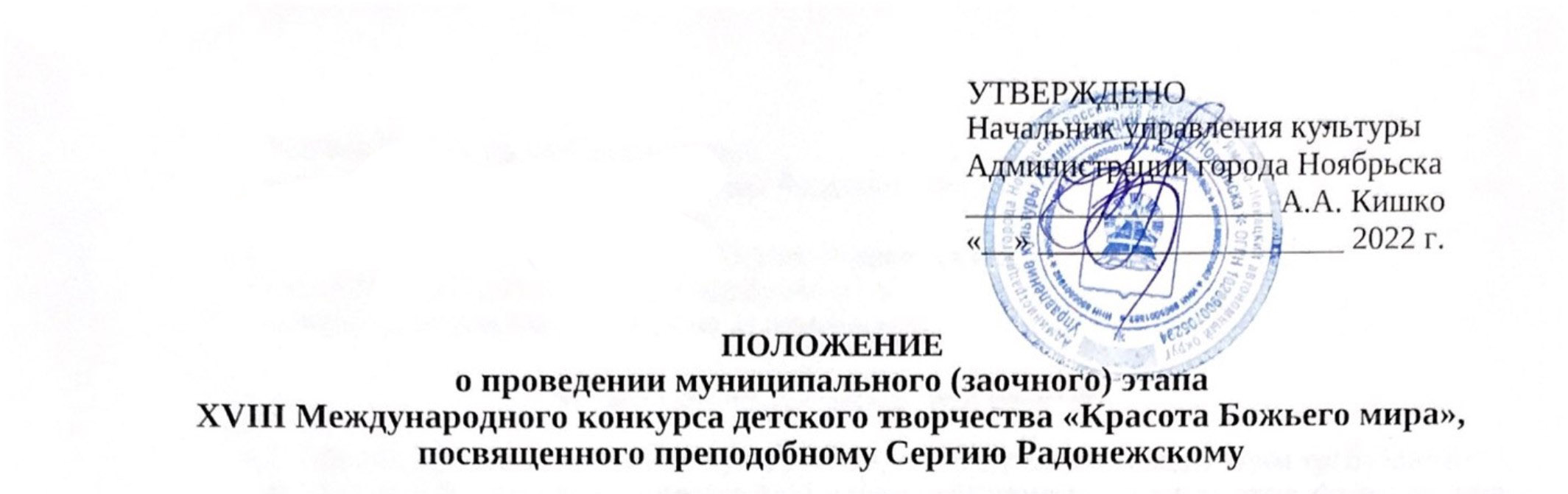 Общее положение1.1. Муниципальный (заочный) этап XVIII Международного конкурса детского творчества «Красота Божьего мира», посвященного преподобному Сергию Радонежскому, проводится в рамках XXХI Международных Рождественских образовательных чтений.1.2. УчредителиXVIII Международного конкурса детского творчества «Красота Божьего мира», посвященного преподобному Сергию Радонежскому (далее – Конкурс), – Московская Патриархия Русской Православной Церкви, Православная религиозная организация «Синодальный отдел религиозного образования и катехизации Русской Православной Церкви» и Автономная некоммерческая организация «Центр образовательных и культурных инициатив «ПОКОЛЕНИЕ».1.3. Организаторы Конкурса – Православная религиозная организация «Синодальный отдел религиозного образования и катехизации Русской Православной Церкви», Автономная некоммерческая организация «Центр образовательных и культурных инициатив «ПОКОЛЕНИЕ» и Отдел религиозного образования и катехизации Салехардской епархии Русской Православной Церкви (Московский Патриархат)» (далее – Салехардская епархия);1.4. Организаторами регионального этапа Конкурса являются:- Салехардская епархия;- департамент культуры Ямало-Ненецкого автономного округа;- государственное автономное учреждение культуры Ямало-Ненецкого автономного округа «Окружной Дом ремесел».1.5. Организаторами муниципального (заочного) этапа Конкурса являются:- управление культуры Администрации города Ноябрьска;- местная религиозная организация «Православный приход Храма в честь Архистратига Михаила»;- муниципальное бюджетное учреждение культуры «Музейный ресурсный центр» муниципального образования город Ноябрьск (далее – МБУК «МРЦ»). 2. Цели и задачи Конкурса2.1. Конкурс направлен на:- духовное просвещение, нравственное и патриотическое воспитание подрастающего поколения;- приобщение молодежи к православной культуре и мировой культуре в целом;- выявление и раскрытие молодых талантов;- создание среды для творческого общения детей и юношества.3. Условия проведения и участники Конкурса3.1. Конкурс проводится в области детского творчества.3.2. Исключительные права на работы, присланные на Конкурс, принадлежат организаторам Конкурса.3.3. В Конкурсе могут принимать участие учащиеся организаций дополнительного образования в сфере культуры и искусства, воскресных школ и воспитанники других детских учреждений города Ноябрьска.3.4. Конкурс проводится в двух возрастных категориях:- первая группа: 9–12 лет;- вторая группа: 13–17 лет.3.5. Конкурс проводится по номинации:«ОСНОВНАЯ ТЕМАТИКА» в индивидуальной форме:- Преподобный Сергий Радонежский; - Храмы в честь преподобного Сергия Радонежского;- Свято–Троицкая Сергиева Лавра;- Детство и юность преподобного Сергия Радонежского;- Ученики преподобного Сергия Радонежского.3.6. Работы не рецензируются и не возвращаются.4. Требования к конкурсным работам4.1. Работы, присылаемые на Конкурс, должны соответствовать следующим требованиям:- на оборотной стороне художественной работы обязательно указываются: фамилия, имя, возраст автора, телефон для связи с родителями или официальными представителями автора (с указанием кода населенного пункта), название рисунка, а также фамилия, имя, отчество педагога, полное наименование учебного заведения, его адрес;- работа выполняется одним автором;- работы, подаваемые на Конкурс должны соответствовать его тематике;- художественные работы выполняются в графической или живописной технике;- работа должна быть выполнена в году, в котором проводится Конкурс;- размер работ составляет не менее 30х40 см и не более 50х70 см;- работы имеют поля шириной не менее ;- работы не оформляются паспарту или рамами.- на работу дополнительные рамки не приклеиваются.4.2. Каждая работа должна сопровождаться согласием участника Конкурса, достигшего 14 лет, или (иного законного представителя) несовершеннолетнего участника Конкурса о передаче исключительных прав на использование работы организаторам Конкурса.4.3. Каждая работа должна сопровождаться согласием на обработку персональных данных участника Конкурса, достигшего 14 лет, или (иного законного представителя) несовершеннолетнего участника Конкурса.4.4. Работы, не соответствующие требованиям, указанным в пункте 4.1 настоящего Положения, на Конкурс не принимаются.5. Этапы проведения Конкурса5.1. Конкурс проходит в три этапа:- первый (муниципальный) этап;- второй (региональный) этап;- третий (заключительный) этап.5.2. Первый (муниципальный) этап Конкурса проводится с 07 октября по 20 октября       2022 года на базе МБУК «МРЦ» муниципального образования город Ноябрьск в заочной форме.5.3. Работы, не прошедшие первый этап Конкурса, на второй этап не принимаются.5.4. Второй (региональный) этап Конкурса проходит с 21 по 28 октября 2022 года 	на базе государственного автономного учреждения культуры Ямало-Ненецкого автономного округа «Окружной Дом ремесел» в городе Салехарде.5.5. Третий (заключительный) этап Конкурса проходит с 15 ноября по 15 декабря 2022 года в городе Москве, в Синодальном отделе религиозного образования и катехизации Русской Православной Церкви. Подробная информация о Конкурсе размещена на сайтах организаторов третьего (заключительного) этапа: www.pravobraz.ru и www.anopokolenie.ru.6. Порядок предоставления заявок и работ6.1. Для участия в первом (муниципальном) этапе Конкурса необходимо в срок до 15 октября 2022 года представить следующие документы:заявка на участие в Конкурсе по форме согласно приложению № 1 к настоящему Положению;копия документа, удостоверяющего личность и возраст каждого участника;согласие родителей (родителя) или замещающего его лица (законного представителя) на обработку персональных данных (приложение № 2 к настоящему Положению); согласие родителей (родителя) или замещающего его лица (официального представителя) на передачу исключительных прав на каждую из присланных работ (приложение № 3 к настоящему Положению);фотографии работ.6.2. Фотографии работ и информация согласно приложениям №1, №2, №3 к настоящему Положению предоставляются в заархивированном файле на электронный адрес: izo.museum-noyabrsk@yandex.ru (с пометкой «Красота Божьего мира») или в виде ссылок, выложенных на файлообменнике; принимаются на электронном носителе по адресу: ул. Советская, д.82, МБУК «МРЦ», Музей изобразительных искусств (кабинет № 115) в будние дни с 10.00 до 19.30, в выходные с 11.00 до 18.30.7. Подведение итогов Конкурса7.1. Жюри первого (муниципального) этапа Конкурса (далее - Жюри) формируется из числа представителей Салехардской епархии и организаторов муниципального этапа Конкурса. Состав Жюри Конкурса утверждается приказом начальника управления культуры Администрации города Ноябрьска (приложение № 4 к настоящему Положению).7.2. Жюри Конкурса оценивает работы участников.7.3. Заседание жюри состоится 17 октября 2022 года в МБУК «МРЦ» в 11.00.7.4. Критерии оценки конкурсных работ по итоговой таблице:- целостность художественного решения – от 0 до 5 баллов;- соответствие заданной тематике – от 0 до 5 баллов;- оригинальность замысла – от 0 до 5 баллов;- исполнительское мастерство – от 0 до 5 баллов.7.5. Жюри Конкурса определяет шесть работ, набравших наибольшее количество баллов, которые примут участие во втором (региональном) этапе Конкурса, проводимом в г. Салехарде.7.6. Решение жюри фиксируется в протоколе, подписывается всеми членами жюри. Решение жюри окончательное и пересмотру не подлежит.7.7. Оригиналы работ первого (муниципального) этапа Конкурса, согласие родителей (родителя) или замещающего его лица (законного представителя) на обработку персональных данных (приложение № 2 к настоящему Положению) и согласие родителей (родителя) или замещающего его лица (законного представителя) на передачу исключительных прав (приложение № 3 к настоящему Положению) необходимо принести 18 октября 2022 года по адресу:                  ул. Советская, д. 82, МБУК «МРЦ», Музей изобразительных искусств (кабинет № 115) с 10.00 до 18.00. Срок отправки работ для участия во втором (региональном) этапе Конкурса: с 18 по 19 октября 2022 года. Работы не возвращаются.8. Исключительное право8.1. Использование словосочетания «Международный конкурс детского творчества «Красота божьего мира», а также логотипа Конкурса, размещенного на сайте Синодального отдела религиозного образования и катехизации Русской Православной Церкви www.pravobraz.ru, вне рамок реализации Конкурса может быть разрешено только с письменного согласия Организаторов. Ознакомиться с логотипом Конкурса можно по адресу: https://pravobraz.ru/konkursy/krasota-bozhego-mira.9. Награждение победителей Конкурса9.1. По итогам первого (муниципального) этапа победители награждаются званием «дипломант» муниципального этапа Конкурса.9.2. Победители первого (муниципального) этапа Конкурса награждаются дипломами, изготовленными за счет средств Салехардской епархии.9.3. Награждение победителей состоится 23 октября 2022 года в 15.00, в МБУК «МРЦ» по адресу: ул. Советская, д. 82.Куратор муниципального (заочного) этапа Конкурса:Кайрыс Наталия Владимировна – научный сотрудник МБУК «МРЦ»Телефон для справок: 42-00-10, 42-08-88Приложение № 1к Положению о проведении муниципального (заочного) этапа XVIII Международного конкурса детского творчества «Красота Божьего мира», посвященного преподобному Сергию Радонежскому Заявка научастие в муниципальном этапе XVIII Международного конкурса детского творчества «Красота Божьего мира»,посвященного преподобному Сергию Радонежскому *Оформляется в формате Word или Exel, кегль 14. Интервал – одинарный.Приложение № 2к Положению о проведении муниципального (заочного) этапа XVIII Международного конкурса детского творчества «Красота Божьего мира», посвященного преподобному Сергию РадонежскомуСОГЛАСИЕна обработку персональных данныхЯ, ___________________________________________________________________________________Ф.И.О. полностьюпаспорт серии _____________ №___________выдан________________________________________________________________________________________________________________________________проживающий(ая) по адресу:____________________________________________________________________________________________________________________________________________________В соответствии с требованиями статьи 9 федерального закона от 27 июля 2006 года № 152-ФЗ «О персональных данных», с целью организации работы муниципального этапа XVI Международного конкурса детского творчества «Красота Божьего мира», предоставления фото и видеоматериалов в средства массовой информации подтверждаю свое согласие на обработку муниципальным бюджетным учреждением культуры «Музейный ресурсный центр» муниципального образования город Ноябрьск (далее - Оператор) моих персональных данных / персональных данных моего ребенка –_____________________________________________________________________________________, Ф.И.О. ребенкавключающих:- фамилию, имя, отчество;- дату рождения;- паспортные данные (серия, № кем и когда выдан) свидетельство о рождении;- № ИНН;- фотографии творческих работ;- контактную информацию (адрес места регистрации, телефон).Также подтверждаю передачу прав на использование Конкурсной работы ребенка ______________________________________________________________________________________________________________________________________________________________________________(указать Ф.И.О. ребенка и полное название произведения)Отделу религиозного образования и катехизации Русской Православной церкви.Предоставляю Оператору право осуществлять все действия (операции) с моими персональными данными/ персональными данными ______________________________________________________________________________________, (указать Ф.И.О. ребенка)включая сбор, систематизацию, накопление, хранение, уточнение (обновление, изменение), блокирование, уничтожение.Настоящее согласие дано мной ___________________ и действует бессрочно.(дата)_________________ПодписьФОРМА СОГЛАСИЯСогласие на обработку персональных данных*(указать свой город)								«___» ___________ 2022 г.не возражаю против обработки государственным автономным учреждением культуры Ямало-Ненецкого автономного округа «Окружной Дом ремёсел», г Салехард, ул. Свердлова, д. 24, тел./факс (далее – ГАУК ЯНАО «ОДР»») (включая получение от меня и/или от любых третьих лиц, с учетом требований действующего законодательства Российской Федерации) персональных данных моего ребенка (указать Ф.И.О. и данные свидетельства о рождении или паспорта ребенка).Согласие дается мною, поскольку мой ребенок (указать Ф.И.О.) участвует в Международном конкурсе детского творчества «Красота Божьего мира», проводимом Синодальным отделом религиозного образования и катехизации Русской Православной Церкви и ГАУК ЯНАО «ОДР», как регионального представителя организационного комитета.Персональные данные, предоставленные мною ГАУК ЯНАО «ОДР», включают в себя в том числе (но не ограничиваясь) мои фамилию, имя, отчество, год, месяц, дату и место рождения, адрес, семейное, имущественное, социальное положение, паспортные данные, образование, профессию, доходы, а также все иные персональные данные, относящиеся к моей личности, доступные либо известные в любой конкретный момент времени ГАУК ЯНАО «ОДР» (далее – персональные данные). Настоящее согласие предоставляется на осуществление любых действий в отношении моих персональных данных, включая без ограничения: сбор, систематизацию, накопление, хранение, уточнение (обновление, изменение), использование, распространение (в том числе передача), обезличивание, блокирование, уничтожение, трансграничную передачу персональных данных, а также осуществление любых иных действий с моими персональными данными с учетом действующего законодательства.Обработка персональных данных осуществляется ГАУК ЯНАО «ОДР» с применением следующих основных способов (но не ограничиваясь ими): хранение, запись на электронные носители и их хранение, передача в Оргкомитет Конкурса.Настоящее согласие дается до истечения сроков хранения соответствующей информации или документов, содержащих вышеуказанную информацию, определяемых в соответствии с законодательством Российской Федерации. Отзыв настоящего согласия может быть произведен в письменной форме путем направления мною соответствующего письменного уведомления ГАУК ЯНАО «ОДР» не менее чем за 3 (три) месяца до момента отзыва согласия. О последствиях моего отказа дать письменное согласие на обработку представленных персональных данных или отзыва согласия я предупрежден.«____»_________________ 2022 года _________________ ______________________дата				подпись    	расшифровка подписиСогласие на обработку персональных данныхг. Ноябрьск                                             						«___» ___________ 2022 г.не возражаю против обработки в Автономной некоммерческой организации «Центр образовательных и культурных инициатив «ПОКОЛЕНИЕ», г. Москва, ул. Петровка, д. 28/2, тел./факс: +7(495)628-19-05 (далее – АНО «ПОКОЛЕНИЕ») (включая получение от меня и/или от любых третьих лиц, с учетом требований действующего законодательства Российской Федерации) персональных данных моего ребенка (указать Ф.И.О. и данные свидетельства о рождении или паспорта ребенка).Согласие дается мною, поскольку мой ребенок (указать Ф.И.О.) участвует в Международном конкурсе детского творчества «Красота Божьего мира», проводимом Синодальным отделом религиозного образования и катехизации Русской Православной Церкви и Автономной некоммерческой организацией «Центр образовательных и культурных инициатив «ПОКОЛЕНИЕ».Персональные данные, предоставленные мною АНО «ПОКОЛЕНИЕ», включают в себя в том числе (но не ограничиваясь) мои фамилию, имя, отчество, год, месяц, дату и место рождения, адрес, семейное, имущественное, социальное положение, паспортные данные, образование, профессию, доходы, а также все иные персональные данные, относящиеся к моей личности, доступные либо известные в любой конкретный момент времени АНО «ПОКОЛЕНИЕ» (далее – персональные данные). Настоящее согласие предоставляется на осуществление любых действий в отношении моих персональных данных, включая без ограничения: сбор, систематизацию, накопление, хранение, уточнение (обновление, изменение), использование, распространение (в том числе передача), обезличивание, блокирование, уничтожение, трансграничную передачу персональных данных, а также осуществление любых иных действий с моими персональными данными с учетом действующего законодательства.Обработка персональных данных осуществляется АНО «ПОКОЛЕНИЕ» с применением следующих основных способов (но не ограничиваясь ими): хранение, запись на электронные носители и их хранение, передача в Оргкомитет Конкурса.Настоящее согласие дается до истечения сроков хранения соответствующей информации или документов, содержащих вышеуказанную информацию, определяемых в соответствии с законодательством Российской Федерации. Отзыв настоящего согласия может быть произведен в письменной форме путем направления мною соответствующего письменного уведомления АНО «ПОКОЛЕНИЕ» не менее чем за 3 (три) месяца до момента отзыва согласия. О последствиях моего отказа дать письменное согласие на обработку представленных персональных данных или отзыва согласия я предупрежден.«____»_________________ 2022 года _________________ ______________________	       дата			подпись  	расшифровка подписиПриложение № 3к Положению о проведении муниципального (заочного) этапа XVIII Международного конкурса детского творчества «Красота Божьего мира», посвященного преподобному Сергию Радонежскому Согласие законного представителя на передачу исключительных авторских прав на творческую работу как законный представитель __________________________________________________________(Ф. И. О. ребенка, название работы)на основании _____________________________________________________________ (документ, подтверждающий, что субъект является законным представителем подопечного) настоящим даю свое согласие на передачу исключительных авторских прав на творческую работу– название работы– размер– материал– техника– год создания– место создания ______________________________________________________________________________________(Ф. И. О. ребенка)Автономной некоммерческой организации «Центр образовательных и культурных инициатив «ПОКОЛЕНИЕ», г. Москва, ул. Петровка, д. 28/2, тел./факс: +7(495)628-19-05.Я даю свое согласие на использование исключительных авторских прав на творческую работу своего подопечного в целях участия данной творческой работы в Международном конкурсе детского творчества «Красота Божьего мира».Я подтверждаю, что, давая такое Согласие, я действую по собственной воле и в интересах своего подопечного.Дата: ______________________________Подпись ________________________/____________________________Приложение № 4УТВЕРЖДЕНприказом управления культурыАдминистрации города Ноябрьскаот «___» ___________ 2022 года № ____СОСТАВжюри муниципального этапа XVIII Международного конкурса детского творчества «Красота Божьего мира», посвященного преподобному Сергию Радонежскому Члены жюри:представитель МРО «Православный приход Храма в честь Архистратига Божия Михаила» г. Ноябрьска ЯНАО Салехардской епархии РПЦ (МП) (по согласованию);представитель управления культуры Администрации города Ноябрьска (по согласованию);Пташкина Светлана Николаевна–член ВТОО «Союз художников России», художник-график;Зоря Галина Геннадьевна – заведующий отделом «Музей изобразительных искусств» МБУК «МРЦ»;Самохина Елена Николаевна – художник МБУК «МРЦ».№п/пФамилияИмяВоз-растНазва-ние рисункаНоминация «Основная тематика»Федеральный округ, название субъекта РФ, (округ) город (село, деревня)Название учреждения (полностью)Епар-хияПедагог (Ф.И.О. полностью)Телефон преподавателяТелефонРодителя (Ф.И.О. родителя)Согласие о передаче прав на работуСогласие на обработку перс. данныхДокумент, удостоверяющий личность ребенка1234567891011121314151.2.3…Я,     (фамилия, имя, отчество полностью, дата рождения)     (фамилия, имя, отчество полностью, дата рождения)     (фамилия, имя, отчество полностью, дата рождения)     (фамилия, имя, отчество полностью, дата рождения)     (фамилия, имя, отчество полностью, дата рождения)     (фамилия, имя, отчество полностью, дата рождения)     (фамилия, имя, отчество полностью, дата рождения)     (фамилия, имя, отчество полностью, дата рождения)сериясерия№выдан(вид документа, удостоверяющего личность)(вид документа, удостоверяющего личность)(вид документа, удостоверяющего личность)(вид документа, удостоверяющего личность)(вид документа, удостоверяющего личность)(вид документа, удостоверяющего личность)(вид документа, удостоверяющего личность)(вид документа, удостоверяющего личность)(кем и когда выдан)проживающий(ая) по адресупроживающий(ая) по адресупроживающий(ая) по адресуЯ,     (фамилия, имя, отчество полностью, дата рождения)     (фамилия, имя, отчество полностью, дата рождения)     (фамилия, имя, отчество полностью, дата рождения)     (фамилия, имя, отчество полностью, дата рождения)     (фамилия, имя, отчество полностью, дата рождения)     (фамилия, имя, отчество полностью, дата рождения)     (фамилия, имя, отчество полностью, дата рождения)     (фамилия, имя, отчество полностью, дата рождения)сериясерия№выдан(вид документа, удостоверяющего личность)(вид документа, удостоверяющего личность)(вид документа, удостоверяющего личность)(вид документа, удостоверяющего личность)(вид документа, удостоверяющего личность)(вид документа, удостоверяющего личность)(вид документа, удостоверяющего личность)(вид документа, удостоверяющего личность)(кем и когда выдан)проживающий(ая) по адресупроживающий(ая) по адресупроживающий(ая) по адресуЯ,(фамилия, имя, отчество полностью, дата рождения)(фамилия, имя, отчество полностью, дата рождения)(фамилия, имя, отчество полностью, дата рождения)(фамилия, имя, отчество полностью, дата рождения)(фамилия, имя, отчество полностью, дата рождения)(фамилия, имя, отчество полностью, дата рождения)(фамилия, имя, отчество полностью, дата рождения)(фамилия, имя, отчество полностью, дата рождения)сериясерия№выдан(вид документа, удостоверяющего личность)(вид документа, удостоверяющего личность)(вид документа, удостоверяющего личность)(вид документа, удостоверяющего личность)(вид документа, удостоверяющего личность)(вид документа, удостоверяющего личность)(вид документа, удостоверяющего личность)(вид документа, удостоверяющего личность)(кем и когда выдан)проживающий(ая) по адресупроживающий(ая) по адресупроживающий(ая) по адресу